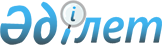 О признании утратившими силу некоторых решений Правительства Республики КазахстанПостановление Правительства Республики Казахстан от 5 августа 2021 года № 527.
      Правительство Республики Казахстан ПОСТАНОВЛЯЕТ:
      1. Признать утратившими силу некоторые решения Правительства Республики Казахстан согласно приложению к настоящему постановлению.
      2. Настоящее постановление вводится в действие со дня его подписания и подлежит официальному опубликованию. Перечень утративших силу некоторых решений Правительства Республики Казахстан
      1. Постановление Правительства Республики Казахстан от 8 августа 2003 года № 792 "О маркировке табачных изделий и прочих изделий, содержащих табак, акцизными марками".
      2. Постановление Правительства Республики Казахстан от 23 мая 2005 года № 495 "О внесении изменений и дополнений в некоторые решения Правительства Республики Казахстан".
      3. Постановление Правительства Республики Казахстан от 22 сентября 2006 года № 904 "О внесении изменений и дополнения в некоторые решения Правительства Республики Казахстан".
					© 2012. РГП на ПХВ «Институт законодательства и правовой информации Республики Казахстан» Министерства юстиции Республики Казахстан
				
      Премьер-МинистрРеспублики Казахстан 

А. Мамин
Приложение к постановлению
Правительства
Республики Казахстан
от 5 августа 2021 года № 527